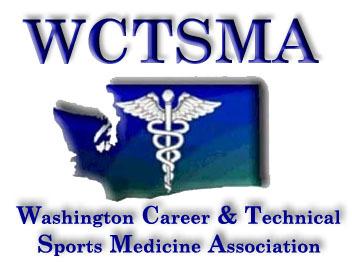 September 13, 2016 (Tuesday, 6 am)BOD Conference Call AgendaPhone number: (888) 617-3400 pw 397051#Members Present: Tom Diimmel, Gary Clinton, Heather Sevier, Larry Howe, Chris Hiatt, Graysen Kaess, Kyanna Brenn, Robin BackstromMembers Absent: Marianna Goheen6:03 am Moved/Seconded/Approved to move into the meeting as a whole6:54 am Moved/Seconded/Approved to accept treasurers reportAgenda:Treasurer’s ReportReviewed with Nolan 9/12/16, he will then talk with state officers on what they need to budget for this yearPresidentStudent Board Google e-mailCreate a gmail account for each member school - Tom’s students will start work on this - example wctsmastudentrep1.mshs@gmail.comExecutive DirectorMembership registrationRegistrations are coming inThere is some confusion on members with the form - Heather will updateShare online excel format on google docsNational CTSO updateInformation should be coming out any dayKeep checking their website for detailsWinter Leadership 12/7/16Still working on contract with xfinity, we have reserved space for 500Look at new rates and past numbers to determine student costStill looking for speakers - Send Larry any ideasCivic Engagement day 2/1/17Same as last year starting at North Thurston HS in the morningWSCARegistration is openmember cards won’t be delivered until November when our membership dues are completeLook at possibly doing a monthly payment for those who register earlyPathway Supervisor/CTSO director meeting 9/12/16OSPI sending out audit information and paperworkState officer trainingOSPI cut out some of the funding, CTSO directors working on getting funding backPutting together proposal for possible grantLooking into new facilities that have more spacePossible CTE showcase March 27 in olympia, as a community service eventSkills building homeless shelters, other CTSO’s possibly having booth’s with information/activitiesEquivillencies - Looking at form for Program of Work for classes that are not involved with a CTSO to show what they are doing to meet the leadership criteriaSpokane update – Davenport meeting/tourWA-ACTE convention was held thereHad quite a bit of space but not quite enough for competition without also using the convention centerRoom cost is $199, red lion $150Work with Davenport on giving us more space and no food contracts to make up for the extra cost of roomsWA-ACTE Summer conference closureStudent panel went wellInformation for instuctors - Send out email from Larry as well as student boardGetting dates out to them - Winter leadership, civic engagement day, etc.Remind that registration is now onlineGet class listsStudents will work on something this saturday at their meetingHSCTEOctober 14, 2016  in Vancouver, WAGary will be there if information needs to be presentedChildrens Tom sent revisions/comments Larry will look at thoseSending in request within the next monthAction Items:Student rep letter/introductory videoMembership email with dates and informationCreating student rep emails6:54 am Moved/Seconded/Approved to move out of meeting as a whole6:57 am Meeting ended